Curriculum vitaeOf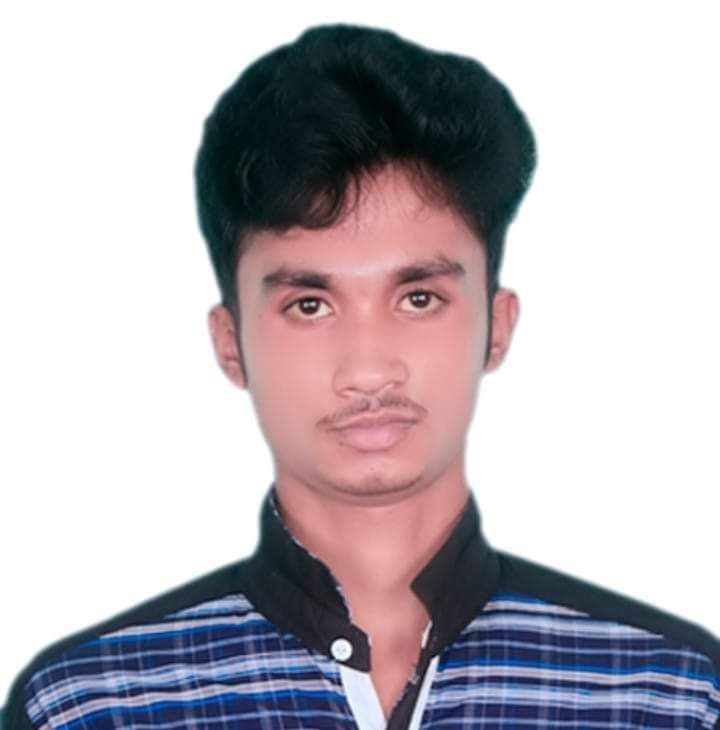 Sagor Chandra shil Cell: 01709148429Email: sagorugv@gmail.comPresent address:Dumki,Patuakhali Permanent address: Vill: dumki,  P.O: dumki, Upazilla: dumki, zilla: Patuakhali. Career ObjectiveTo build up a career in a well-established and environment friendly organization where acquired knowledge and expertise can be used effectively and efficiently Self-AssessmentA self-driven attitude, willingness to learn and a strong presence of mind.Optimistic, confident and benevolent.Energetic, devoted, sincere and hardworking.Academic QualificationLanguage ProficiencyConfident Enough to Communicate Both in Bengali and EnglishComputer LiteracyPersonal Profile Name:			Sagor Chandra shil Father’s Name:   	Liton Chandra shil Mother’s    Name:    	Nomita rani      Date of Birth:             	10.1.2001Height:                       	5.6”Blood Group 		BWeight:                    	60KgReligion:		hinduMarital Status:          	Unmarried Nationality:                 Bangladeshi NID:             		7812109333Name of examGroup/ subYear of passingInstitute/ varsityGPA /CGPASscGeneral2016Dumki A,k high school 3.89HscGeneral2019Govt janata College 2.58Bsc (Hon’s)Cse2020University of global village. N/A(CGPA)LanguageListening ReadingWriting SpeakingHindiExcellent ExcellentExcellentExcellentBengaliExcellentExcellentExcellentVery GoodEnglishVery GoodVery GoodExcellentVery Good1.Operating systemWindows 7, 8.1 & 10.2.Word processingMicrosoft word3.Spread sheet analysisMS Excel, MS Access 4.PresentationMS Power Point5.SpecialInternet Browsing,  Photoshop etc. 